Spigot with O-ring gasket BR 125Packing unit: 1 pieceRange: K
Article number: 0055.0017Manufacturer: MAICO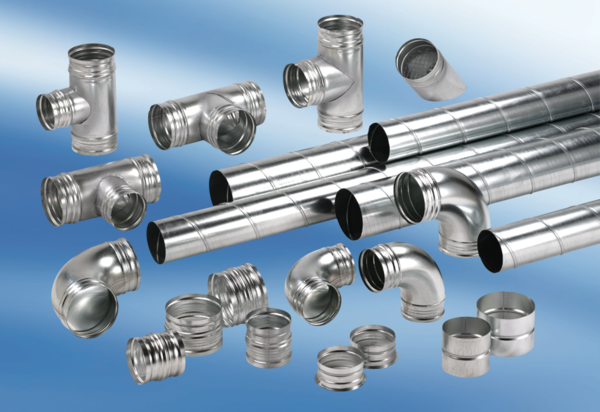 